      [ а р а р                                          ПОСТАНОВЛЕНИЕ          «27» июль 2023 й.                                № 18                           «27» июля 2023г.Об утверждении схемы расположения  земельного участка на кадастровом плане территории             Руководствуясь пп.13-14 ст.11.10  Земельного кодекса Российской Федерации, статьей 14 от 06.10.2003 года № 131-ФЗ Федерального закона "Об общих принципах организации местного самоуправления в Российской Федерации", администрация сельского поселения Урнякский сельсовет  муниципального района Чекмагушевский район Республики Башкортостан                                        ПОСТАНОВЛЯЕТ:            1.Утвердить  прилагаемую схему расположения земельного участка , путём раздела с сохранением исходного земельного участка с кадастровым номером 02:51:170101:581 в изменённых границах, площадью 710 кв.м, расположенный по адресу: Российская Федерация, Республика Башкортостан, Чекмагушевский район, СП Урнякский сельсовет, с.Аблаево, ул.Профессора Кудаярова, категория земель - земли населённых пунктов. Согласно градостроительного регламента земельный участок расположен  в зоне Ж1 - жилая зона.  Вид разрешённого использования : для туристско-рекреационной деятельности. Обеспечить доступ к образуемому земельному участку  посредством земельного участка  с кадастровым номером 02:51:170101:581.           2. Настоящее постановление подлежит официальному опубликованию и размещению на сайте сельского поселения Урнякский сельсовет.           3.  Контроль за исполнение настоящего постановления оставляю за собой.           Глава сельского поселения                                Р.Д.ЗайнетдиноваБАШ[ОРТОСТАН  РЕСПУБЛИКА]ЫСА[МА{ОШ  РАЙОНЫ муниципаль районЫНЫ@  }РН^к  АУЫЛ СОВЕТЫ АУЫЛ  БИЛ^м^]Е  ХАКИМИ^ТЕ452218, }рн&к ауылы, Совет  урамы,2тел. (34796) 2-61-37, 2-61-48e-mail: urnyk_chek@bashnet.ru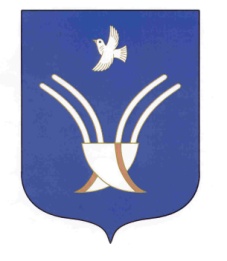 Администрация сельского поселенияУРНЯКСКИЙ сельсоветмуниципального района Чекмагушевский район Республики Башкортостан452218, с. Урняк, ул. Советская,2тел. (34796) 2-61-37, 2-61-48e-mail: urnyk_chek@bashnet.ru                           ОКПО 04281303     ОГРН 1090260000379      ИНН  0249007100                           ОКПО 04281303     ОГРН 1090260000379      ИНН  0249007100                           ОКПО 04281303     ОГРН 1090260000379      ИНН  0249007100